In de week van zaterdag 11 mei t/m vrijdag 17 mei vindt voor de tweede keer de Week van het Gezin in Nederland plaats. De gezinsdag in Madurodam op zaterdag 11 mei vormt de feestelijke aftrap van deze Week van het Gezin, die als thema heeft meegekregen Goed Gezi(e)n.Dit is een initiatief van Gezinsplatform.NL waarmee ze met andere organisaties aandacht vragen voor het gezin. De Vluchtheuvel vindt het als één van die organisatie belangrijk dat kinderen op mogen groeien in een stabiel, veilig en warm gezin. Opvoeden is prachtig, maar pittig. Het is waardevol om als christelijk-reformatorische ouders elkaar daarin te ondersteunen. Samen Bijbellezen en bidden. Herkenning vinden bij elkaar; de opluchting dat je niet de enige bent die worstelt met de weerbarstige praktijk van alledag.   Bovendien is het belangrijk om hechte groepen te vormen rond onze kinderen. Je weet je dan als gezin goed gezien. De Vluchtheuvel biedt waardevolle cursussen aan om ouders toe te rusten in de opvoeding van hun kinderen. Zij heeft samen met andere organisaties  mooie modules ontwikkeld:GeloofsopvoedingCommuniceren met je kindGrenzen stellen. Seksuele opvoedingHechting GewetensvormingZelfbeeld Talen van liefdeOmgaan met mediaOuderschap is teamworkSamen sterk in de opvoeding Meer weten? Neem gerust contact op met het secretariaat van De Vluchtheuvel: Tel. 0113-213098 of info@stichtingdevluchtheuvel.nl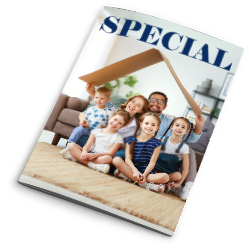 